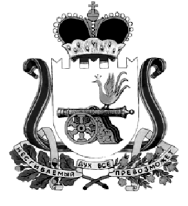 КАРДЫМОВСКИЙ РАЙОННЫЙ СОВЕТ ДЕПУТАТОВР Е Ш Е Н И Еот 19.12.2019                                     № Ре-00057О награждении Почетной грамотойКардымовского районного Советадепутатов В.Н. ТолмачеваРассмотрев ходатайство МУП «ТеплоЭнергоРесурс» о награждении Почетной грамотой Кардымовского районного Совета депутатов – Толмачева Владимира Николаевича, Кардымовский районный Совет депутатовРЕШИЛ:1. Наградить Почетной грамотой Кардымовского районного Совета депутатов Толмачева Владимира Николаевича – заместителя начальника цеха ВиВ МУП «ТЭР» Кардымовского района, за добросовестный труд, высокопрофессиональное исполнение служебных обязанностей, большой личный вклад в социально-экономическое развитие Кардымовского района.2. Согласно Положению о Почетной грамоте Кардымовского районного Совета депутатов инициатору награждения выплатить В.Н. Толмачеву единовременное денежное вознаграждение.Председатель Кардымовского районного Совета депутатов                                                                      Г.Н. Кузовчикова